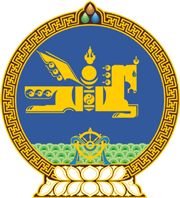 МОНГОЛ УЛСЫН ХУУЛЬ2020 оны 12 сарын 04 өдөр                                                                  Төрийн ордон, Улаанбаатар хотНЭМЭГДСЭН ӨРТГИЙН АЛБАН ТАТВАРААС ЧӨЛӨӨЛӨХ ТУХАЙ 	1 дүгээр зүйл.Коронавируст халдвар /КОВИД-19/-ын цар тахлын урьдчилан төсөөлөх боломжгүй нөхцөлд хүнсний хангамжийн тогтвортой байдлыг хангах зорилгоор бүх төрлийн хүнсний будаа /цагаан будаа, гурвалжин будаа, шар будаа, бусад/, ургамлын тос болон 2020-2021 оны өвөлжилт, хаваржилтыг хүндрэлгүй давахад шаардагдах мал, амьтны бүх төрлийн тэжээл, өвс, тэжээлийн үр, хүнсний улаанбуудай, улаанбуудайн үр, тослог ургамал, ургамлын түүхий тосыг импортлоход, түүнчлэн Монгол Улсын нутаг дэвсгэрт боловсруулсан ургамлын тос, дотоодод борлуулсан мал, амьтны бүх төрлийн тэжээл, өвс, бүх төрлийн хүнсний будааг /цагаан будаа, гурвалжин будаа, шар будаа, бусад/ нэмэгдсэн өртгийн албан татвараас тус тус чөлөөлсүгэй. 	2 дугаар зүйл.Нэмэгдсэн өртгийн албан татвараас чөлөөлөх бүх төрлийн хүнсний будаа /цагаан будаа, гурвалжин будаа, шар будаа, бусад/, ургамлын тос, мал, амьтны бүх төрлийн тэжээл, өвс, тэжээлийн үр, хүнсний улаанбуудай, улаанбуудайн үр, тослог ургамал, ургамлын түүхий тосны жагсаалтыг “Барааг тодорхойлох, кодлох уялдуулсан систем  /БТКУС/”-ийн ангиллын дагуу Монгол Улсын Засгийн газар батална. 	3 дугаар зүйл.Энэ хуулийг 2020 оны 12 дугаар сарын 04-ний өдрөөс 2021 оны 7 дугаар сарын 01-ний өдрийг хүртэл хугацаанд дагаж мөрдөнө.		МОНГОЛ УЛСЫН 		ИХ ХУРЛЫН ДАРГА				Г.ЗАНДАНШАТАР